Artículo 1: Modificanse los artículos 1 de la Ley de Presupuesto Ordinario y Extraordinario de la República para el Ejercicio Económico de 2024, Ley N.º 10.427, publicada en Alcance Digital No.245 al Diario Oficial La Gaceta No.229 del 11 de diciembre del 2023.INCISO C:DETALLE DEL CÁLCULO DE LOS INGRESOS EXTRAORDINARIOS EXTERNOS DEL GOBIERNO DE LA REPÚBLICA PARA ELEJERCICIO ECONÓMICO DE 2023 (en colones corrientes)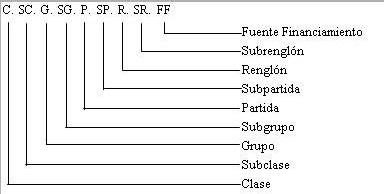 Artículo 2: Modifícanse los artículos 2 de la Ley de Presupuesto Ordinario y Extraordinario de la República para el Ejercicio Económico de 2024, Ley N.º 10427, publicada en Alcance Digital No.245 al Diario Oficial La Gaceta No.229 del 11 de diciembre del 2023, de la forma que se indica a continuación:AUMENTARFF	C-E	CF	IPCLASIFICACION DE GASTOS SEGUN OBJETOCONCEPTOTítulo:	201 PRESIDENCIA DE LA REPÚBLICAPrograma:	021-00 ADMINISTRACIÓN SUPERIORRegistro Contable:	201-021-00MONTO ENTRANSFERENCIAS CORRIENTES601 TRANSFERENCIAS CORRIENTES AL SECTOR PÚBLICO60102	TRANSFERENCIAS CORRIENTES A ÓRGANOS DESCONCENTRADOS60102	456  1310  1111  210  COMISIÓNNACIONALDEPREVENCIÓNDERIESGOS YATENCIÓN DE EMERGENCIAS.(RECURSOS DESTINADOS AL FONDO NACIONAL DE EMERGENCIAS, PARA FORTALECER LA CAPACIDAD DE RESPUESTA DE COSTA RICA PARA ATENDER LA EMERGENCIA SANITARIA OCASIONADA POR EL COVID-19, DE CONFORMIDAD CON LA LEY N.º 10056, CONTRA TO DE PRÉSTAMO CON EL BANCO CENTROAMERICANO DE INTEGRACIÓN ECONÓMICA (BCIE) N.º 2270 PARA FINANCIAR EL PROYECTO ADQUISICIÓN Y APLICACIÓN DE VACUNAS COVID-19, ASÍ COMO EL ARTÍCULO 43 DE LA LEY NACIONAL DE EMERGENCIAS Y PREVENCIÓN DE RIESGOS, LEY N.0 8488).Céd-Jur: 3-007-111111TRANSFERENCIAS DE CAPITAL701 TRANSFERENCIAS DE CAPITAL AL SECTOR PÚBLICO70102	TRANSFERENCIAS DE CAPITAL A ÓRGANOS DESCONCENTRADOS70102	516  2310  1111  200 COMISIÓN NACIONAL DE PREVENCIÓN DE RIESGOS YATENCIÓN DE EMERGENCIAS (CNE)(RECURSOS DEL PRÉSTAMO No. 4433/OC-CR ENTRE EL GOBIERNO DE LA REPÚBLICA DE COSTA RICA Y EL BANCO INTERAMERICANO DE DESARROLLO, PARA FINANCIAR EL PROGRAMA DE EMERGENCIAS EN RESPUESTA A LA TORMENTA TROPICAL NATE, APROBADO MEDIANTE LEY No. 9595, GACETA No. 134, ALCANCE DIGITAL No. 135 DEL 24/07/2018).328.055.032,06328.055.032,06328.055.032,06328.055.032,06535.478.800,00535.478.800,00535.478.800,00535.478.800,00G.O.  F.F. C.E.  C.F. I.P.CLASIFICACION DE GASTOS SEGUN OBJETOCONCEPTOCéd-Jur: 3-007-111111MONTOENtMINISTERIO DE HACIENDAPrograma:	132-00 ACTIVIDADES CENTRALESRegistro Contable:	206-132-007 TRANSFERENCIAS DE CAPITAL701 TRANSFERENCIAS DE CAPITAL AL SECTOR PÚBLICO70107	FONDOS EN FIDEICOMISO PARA GASTO DE CAPITAL70107	457  2310  1112  200  FONDO NACIONAL DE AVALES.(PARA ATENDER LA ESTRUCTURACIÓN DE FIDEICOMISO DE CONFORMIDAD CON LA LEY No.10.106 CREACIÓN DEL FONDO NACIONAL DE AVALES PARA EL APOYO A LAS EMPRESAS AFECTADAS POR EL COVID-19 Y REACTIVACIÓN ECONÓMICA, Y LEY No.9988 APROBACIÓN DE LOS CONTRATOS DE PRÉSTAMO SUSCRITOS ENTRE LA REPÚBLICA DE COSTA RICA Y EL BANCO INTERNACIONAL DE RECONSTRUCCIÓN Y FOMENTO (BIRF) Y EL BANCO CENTROAMERICANO DE INTEGRACIÓN ECONÓMICA (BCIE), PARA FINANCIAR EL PROGRAMA DE GESTIÓN FISCAL Y DE DESCARBONIZACIÓN, ESTOS RECURSOS SE DESTINARÁN, CONFORME LOS FINES DE LA LEY, PARA EL OTORGAMIENTO DE AVALES EN MONEDA NACIONAL O EXTRANJERA A LAS PERSONAS FÍSICAS O JURÍDICAS QUE REALIZAN ACTIVIDADES COMERCIALES O EMPRESARIALES, AFECTADAS EN SU DESEMPEÑO ECONÓMICO - FINANCIERO COMO CONSECUENCIA DE LA PANDEMIA DEL COVID-19).Céd-Jur: 2-100-042005174.006.900.000,00l 74.006.900.000,00l 74.006.900.000,00174.006.900.000,00Total aumentar Programa:	132	174.006.900.000,00G.O.  F.F. C.E.  C.F. I.P.CLASIFICACION DE GASTOS SEGUN OBJETOCONCEPTOPrograma:	139-00MONTOENt1 SERVICIOSHACIENDA DIGITAL PARA EL BICENTENARIO.Registro Contable:	206-139-0040.688.380.933,59(PARA ATENDER EL PAGO DE SERVICIOS PROFESIONALES O TÉCNICOS PARA LA ELABORACIÓN DE PLANES, DISEÑOS, DIAGNÓSTICOS Y ESTUDIOS DIVERSOS EN EL ÁREA INFORMÁTICA, ASIMISMO, INCLUYE DESARROLLOS INFORMÁTICOS DE CONFORMIDAD CON EL PROYECTO DE HACIENDA DIGITAL PARA EL BICENTENARIO).105 GASTOS DE VIAJE Y DE TRANSPORTE2.000.000,00G.O.  F.F. C.E.  C.F. I.P.CLASIFICACION DE GASTOS SEGUN OBJETOCONCEPTOMONTOENt108 MANTENIMIENTO Y REPARACIÓN10808	539  2240  1143	MANTENIMIENTO Y REPARACIÓN DE EQUIPO DECÓMPUTO Y SISTEMAS DE INFORMACIÓN2 MATERIALES Y SUMINISTROS299 ÚTILES, MATERIALES Y SUMINISTROS DIVERSOSl 1.666.260.426,3011.666.260.426,301.006.160,001.006.160,005 BIENES DURADEROS501 MAQUINARIA, EQUIPO Y MOBILIARIO52.122.981.031,499.389.109.445,58MINISTERIO DE AGRICULTURA Y GANADERÍAPrograma:	169-00 ACTIVIDADES CENTRALESRegistro Contable:	207-169-007 TRANSFERENCIAS DE CAPITAL701 TRANSFERENCIAS DE CAPITAL AL SECTOR PÚBLICO70103	TRANSFERENCIAS DE CAPITAL A INSTITUCIONES DESCENTRALIZADAS NO EMPRESARIALES70103	454  2310 2121 228 SERVICIO NACIONAL DE AGUAS SUBTERRÁNEAS,RIEGO Y AVENAMIENTO (SENARA).(CONTRATO DE PRÉSTAMO BCIE-No.2198, PARA CUBRIR LOS GASTOS DE CAPITAL, DEL PROYECTO SISTEMA CONTROL DE INUNDACIONES EN EL ÁREA DE LIMONCITO (PSCIAL), SEGUNDA ETAPA, SEGÚN LEY No. 9690 "APROBACIÓN DEL CONTRATO DE PRÉSTAMO N.º 2198 PARA FINANCIAR EL PROGRAMA DE ALCANTARILLADO Y CONTROL DE INUNDACIONES PARA LIMÓN, SUSCRITO ENTRE LA REPÚBLICA DE COSTA RICA Y EL BANCO CENTROAMERICANO DE INTEGRACIÓN ECONÓMICA" DEL 21/05/2019).320.633.008.030,61320.633.008.030,61320.633.008.030,617.318.271.400,00G.O.  F.F. C.E.  C.F. I.P.CLASIFICACION DE GASTOS SEGUN OBJETOCONCEPTOCéd-Jur: 3-007-042041MONTOENt70103	458  2310  2121  229  SERVICIO NACIONAL DE AGUAS SUBTERRÁNEAS,RIEGO Y AVENAMIENTO (SENARA).(PARA "PROYECTO DE ABASTECIMIENTO DE AGUA PARA LA CUENCA MEDIA DEL RÍO TEMPISQUE Y COMUNIDADES COSTERAS (PAACUME)", SUSCRITO ENTRE LA REPÚBLICA DE COSTA RICA Y EL BANCO CENTROAMERICANO DE INTEGRACIÓN ECONÓMICA MEDIANTE LEY Nº 10230 PUBLICADA EN LA GACETA DIGITAL Nº 86, DEL 11 DE MAYO DE 2022).Céd-Jur: 3-007-04204170103	541  2310  2123  230 INSTITUTO COSTARRICENSE DE PESCA YACUICULTURA (INCOPESCA)(PARA ATENDER LO DISPUESTO EN LA LEY N°.10037, "APROBACIÓN DEL CONTRATO DE PRÉSTAMO N.0 9050- CR SUSCRITO ENTRE EL BANCO INTERNACIONAL DE RECONSTRUCCIÓN Y FOMENTO (BIRF) Y EL GOBIERNO DE LA REPÚBLICA DE COSTA RICA, PARA FINANCIAR EL PROGRAMA DESARROLLO SOSTENIBLE DE LA PESCA Y ACUICULTURA EN COSTA RICA).Céd-Jur: 4-000-153004265.476.250.000,0047.838.486.630,61Total aumentar Programa: Total aumentar Título:Título:	209169207320.633.008.030,61320.633.008.030,61MINISTERIO DE OBRAS PÚBLICAS Y TRANSPORTESPrograma:	327-00 ATENCIÓN DE INFRAESTRUCTURA VIALRegistro Contable:	209-327-001 SERVICIOS103 SERVICIOS COMERCIALES Y FINANCIEROS10302	517  2120  2151	PUBLICIDAD Y PROPAGANDA104 SERVICIOS DE GESTIÓN Y APOYO10403	517  2120  2151	SERVICIOS DE INGENIERÍA Y ARQUITECTURA(PARA FORTALECIMIENTO EN LAS DEPENDENCIAS RESPONSABLES DE LA GESTIÓN VIAL A TRAVÉS DE CONSULTORÍAS EN GESTIÓN DE ACTIVOS Y PLANIFICACIÓN DE REDES VIALES CANTONALES, GESTIÓN DEL CICLO DE PROYECTOS, GESTIÓN SOCIOAMBIENTAL DE PROYECTOS Y SEGURIDAD VIAL).3.690.430.913,11579.360.000,00579.360.000,002.911.349.298,092.619.855.710,35G.O.  F.F. C.E.  C.F. I.P.10404	517  2120  2151CLASIFICACION DE GASTOS SEGUN OBJETOCONCEPTOSERVICIOS EN CIENCIAS ECONÓMICAS Y SOCIALES(PARA LA CONTRATACIÓN DE FIRMAS Y CONSULTORÍAS INDIVIDUALES PARA LA ELABORACIÓN DE AUDITORÍAS EXTERNAS, EVALUACIÓN E IMPACTO DEL PROGRAMA, APOYO LOGÍSTICO ADMINISTRATIVO-FINANCIERO EN LA EJECUCIÓN DEL PROGRAMA).MONTOENt291.493.587,74107 CAPACITACIÓN Y PROTOCOLO10702	517  2120  2151	ACTIVIDADES PROTOCOLARIAS Y SOCIALES(PARA LA PARTICIPACIÓN DE USUARIOS INTERNOS Y EXTERNOS EN ACTIVIDADES QUE SE IMPARTIRÁN EN TEMAS QUE SEAN DE DESARROLLO PARA A RED VIAL CANTONAL Y PARA ATENDER DEMANDA LOGÍSTICA GENERADOS POR LOS DIFERENTES PROCESOS DE DESARROLLO DE CAPACIDADES).108 MANTENIMIENTO Y REPARACIÓN10802	517  2120  2151	MANTENIMIENTO DE VÍAS DE COMUNICACIÓN5 BIENES DURADEROS501 MAQUINARIA, EQUIPO Y MOBILIARIO50105	517  2210  2151	EQUIPO DE CÓMPUTO502 CONSTRUCCIONES, ADICIONES Y MEJORAS50202	517  2120  2151	VÍAS DE COMUNICACIÓN TERRESTRE(PARA EL DESARROLLO Y CONCLUSIÓN DE LAS OBRAS INCLUIDAS EN CRÉDITO BID Nº4507/OC-CR, PARA FINANCIAR EL PROGRAMA RED VIAL CANTONAL 11 (PIV2),LEY Nº8982).7 TRANSFERENCIAS DE CAPITAL701 TRANSFERENCIAS DE CAPITAL AL SECTOR PÚBLICO70107	FONDOS EN FIDEICOMISO PARA GASTO DE CAPITAL70107	509  2310 2151 200 FIDEICOMISO MOPT-BANCA COMERCIAL, SIEMPRE YCUANDO ESTA BRINDE IGUALES O MEJORES CONDICIONES FINANCIERAS QUE EL RESTO DE LA BANCA ESTATAL.(SEGÚN LEY No.9283, CRÉDITO BID NO. 3071/OC/CR, PARA EL FINANCIAMIENTO DEL PROGRAMA DE INFRAESTRUCTURA DE TRANSPORTE (PlT), PUBLICADO EN ALCANCE DIGITAL NO.67 A LA GACETA No. 219 DEL 13 DE NOVIEMBRE DE 2014).Céd-Jur: 2-100-04200837.359.180,7637.359.180,76162.362.434,26162.362.434,2641.691.863.654,65482.644,00482.644,0041.691.381.010,6541.691.381.010,65129.369.639.564,46129.369.639.564,46129.369.639.564,4671.044.670.000,00G.O.  F.F. C.E.  C.F. I.P.CLASIFICACION DE GASTOS SEGUN OBJETOCONCEPTOMONTOENt70107	510  2310  2151  202  FIDEICOMISO MOPT-BANCA COMERCIAL, SIEMPRE YCUANDO ESTA BRINDE IGUALES O MEJORES CONDICIONES FINANCIERAS QUE EL RESTO DE LA BANCA ESTATAL.(SEGÚN LEY No.9283, CRÉDITO BID No.3072/CH-CR, PARA EL FINANCIAMIENTO DEL PROGRAMA DE INFRAESTRUCTURA DE TRANSPORTE (PIT), PUBLICADO EN ALCANCE DIGITAL No.67 A LA GACETA No.219 DEL 13 DE NOVIEMBRE DE 2014).Céd-Jur: 2-100-04200870107	520  2310  2151  203  FIDEICOMISO MOPT-BANCA COMERCIAL, SIEMPRE YCUANDO ESTA BRINDE IGUALES O MEJORES CONDICIONES FINANCIERAS QUE EL RESTO DE LA BANCA ESTATAL.(SEGÚN LEY No. 9899. "APROBACIÓN DEL CONVENIO DE COOPERACIÓN PARA EL FINANCIAMIENTO DE PROYECTOS DE INVERSIÓN (CCLIP) CR-00005 DEL PROGRAMA DE INFRAESTRUCTURA VIAL Y MOVILIDAD URBANA Y DEL CONTRA TO DE PRÉSTAMO N.0 4864/OC-CR QUE FINANCIA LA PRIMERA OPERACIÓN INDIVIDUAL BAJO EL CCLIP DENOMINADA PROGRAMA DE INFRAESTRUCTURA VIAL Y PROMOCIÓN DE ASOCIACIONES PÚBLICOPRlVADAS", DEL 10 DE SETIEMBRE 2020, SUSCRITO ENTRE LA REPÚBLICA DE COSTA RICA CON EL BANCO INTERAMERICANO DE DESARROLLO (BID), EN EL QUE EL MOPT FIGURA COMO ORGANISMO EJECUTOR).Céd-Jur: 2-100-04200812.136.700.000,0046.188.269.564,461 SERVICIOSTotal aumentar Programa:Programa:	332-00CONSEJO NACIONAL DE VIALIDAD (CONAVI)Registro Contable:	209-332-00327174.751.934.132,224.980.431.041,98104 SERVICIOS DE GESTIÓN Y APOYO	113.714.359,2410403	455  2120  2151SERVICIOS DE INGENIERÍA Y ARQUITECTURA(PARA DISEÑO Y CONSTRUCCIÓN DE CORREDOR VIAL CIRCUNVALACIÓN NORTE, SEGÚN ADENDA CONTRATO DE PRÉSTAMO Nº2080 "PROGRAMA DE OBRAS ESTRATÉGICAS DE INFRAESTRUCTURA VIAL", ENTRE EL CONSEJO NACIONAL DE VIALIDA (CONA VI) I Y EL BANCO CENTROAMERICANO DE INTEGRACIÓN ECONÓMICA (BCIE)).113.714.359,24G.O.  F.F. C.E.  C.F. I.P.CLASIFICACION DE GASTOS SEGUN OBJETOCONCEPTOMONTOENt108 MANTENIMIENTO Y REPARACIÓN	4.866.716.682,7410802	504  2120  2151MANTENIMIENTO DE VÍAS DE COMUNICACIÓN4.866.716.682,745 BIENES DURADEROS502 CONSTRUCCIONES, ADICIONES Y MEJORAS80.933.402.173,9380.933.402.173,936 TRANSFERENCIAS CORRIENTES606 OTRAS TRANSFERENCIAS CORRIENTES AL SECTOR PRIVADO60601	504  1320  2151	INDEMNIZACIONES(PARA EL PAGO DE INDEMNIZACIONES, SEGÚN CONTRATO DE PRÉSTAMO No.2007/OC-CR ENTRE EL GOBIERNO DE COSTA RICA Y EL BANCO INTERAMERICANO DE DESARROLLO (BID)).13.797.604,0013.797.604,0013.797.604,00MINISTERIO DE EDUCACIÓN PÚBLICAPrograma:	573-00 IMPLEMENTACIÓN DE LA POLÍTICA EDUCATIVASubprograma:	01ENSEÑANZA PREESCOLAR, lER. Y 2DO. CICLORegistro Contable:	210-573-016 TRANSFERENCIAS CORRIENTES601 TRANSFERENCIAS CORRIENTES AL SECTOR PÚBLICO1.834.815.188,001.834.815.188,00G.O.  F.F. C.E.  C.F. I.P.CLASIFICACION DE GASTOS SEGUN OBJETOCONCEPTO(RECURSOS QUE CORRESPONDEN AL 10% SEGÚN ARTÍCULO 2 INCISO B), LEY 10233 DEL 28/04/2022 Y SUS REFORMAS, PARA APORTE A LAS DEUDAS IDENTIFICADAS Y CONCILIADAS CON LA CAJA COSTARRICENSE DEL SEGURO SOCIAL (CCSS), PARA AMORTIZAR A LA DEUDA DEL ESTADO CON ESA INSTITUCIÓN, EN CUMPLIMIENTO AL CONVENIO DE PAGOPORCUOTASOBREROPATRONALESENTREEL MINISTERIO DE EDUCACIÓN, MINISTERIO DE HACIENDA Y LA CCSS POR DEUDAS DEL MEP).Céd-Jur: 4-000-042147Total aumentar Subprograma:Subprograma:	02MONTOENt01	1.834.815.188,003ER. CICLO Y EDUCACIÓN DIVERSIFICADA ACADÉMICARegistro Contable:	210-573-02O REMUNERACIONES004 CONTRIBUCIONES PATRONALES AL DESARROLLO Y LA SEGURIDAD SOCIAL00401	CONTRIBUCIÓN PATRONAL AL SEGURO DE SALUD DE LA C.C.S.S00401	542  1112 3420 200 CAJA COSTARRICENSE DE SEGURO SOCIAL. (CCSS)(RECURSOS QUE CORRESPONDEN AL 10% SEGÚN ARTÍCULO 2 INCISO B), LEY 10207 DEL 28/04/2022 Y SUS REFORMAS, PARA APORTE A LAS DEUDAS IDENTIFICADAS Y CONCILIADAS CON LA CAJA COSTARRICENSE DEL SEGURO SOCIAL (CCSS), PARA AMORTIZAR A LA DEUDA DEL ESTADO CON ESA INSTITUCIÓN, EN CUMPLIMIENTO AL CONVENIO DE PAGO POR CUOTAS OBRERO PATRONALES ENTRE EL MINISTERIO DE EDUCACIÓN, MINISTERIO DE HACIENDA Y LA CCSS POR DEUDAS DEL MEP).Céd-Jur: 4-000-0421471 SERVICIOS199 SERVICIOS DIVERSOS19902	457  1120  3480	INTERESES MORATORIOS Y MULTAS0,400,400,400,402.813.608.590,162.813.608.590,162.813.608.590,16G.O.  F.F. C.E.  C.F. I.P.CLASIFICACION DE GASTOS SEGUN OBJETOCONCEPTO(RECURSOS QUE CORRESPONDEN AL 10% SEGÚN ARTÍCULO 3 INCISO B), LEY 9988 DEL 11/06/2021 Y SUS REFORMAS, PARA APORTE A LAS DEUDAS lDENTIFlCADAS Y CONCILIADAS CON LA CAJA COSTARRICENSE DELSEGURO SOCIAL (CCSS), PARA AMORTIZAR A LA DEUDA DEL ESTADO CON ESA INSTITUCIÓN, EN CUMPLIMIENTO AL CONVENIO DE PAGOPORCUOTASOBREROPATRONALESENTREEL MINISTERIO DE EDUCACIÓN, MINISTERIO DE HACIENDA Y LA CCSS POR DEUDAS DEL MEP).Total aumentar Subprograma:Subprograma:	03MONTOENt02	2.813.608.590,561 SERVICIOS3ER. CICLO EDUCACIÓN DIVERSIFICADA TÉCNICARegistro Contable:	210-573-034.814.594.600,85199 SERVICIOS DIVERSOS	4.814.594.600,85O REMUNERACIONESENSEÑANZA ESPECIALRegistro Contable:	210-573-046.887.713.980,02004 CONTRIBUCIONES PATRONALES AL DESARROLLO Y LA SEGURIDAD SOCIAL00401	CONTRIBUCIÓN PATRONAL AL SEGURO DE SALUD DE LA C.C.S.S00401	523  1112 3420 200 CAJA COSTARRICENSE DE SEGURO SOCIAL. (CCSS)6.887.713.980,026.887.713.980,024.726.326.199,02G.O.  F.F. C.E.  C.F. I.P.CLASIFICACION DE GASTOS SEGUN OBJETOCONCEPTO(RECURSOS QUE CORRESPONDEN AL 10% SEGÚN ARTÍCULO 2 INCISO B), LEY 10105 DEL 20/12/2021 Y SUS REFORMAS, PARA APORTE A LAS DEUDAS IDENTIFICADAS Y CONCILIADAS CON LA CAJA COSTARRICENSE DEL SEGURO SOCIAL (CCSS), PARA AMORTIZAR A LA DEUDA DEL ESTADO CON ESA INSTITUCIÓN, EN CUMPLIMIENTO AL CONVENIO DE PAGOPORCUOTASOBREROPATRONALESENTREEL MINISTERIO DE EDUCACIÓN, MINISTERIO DE HACIENDA Y LA CCSS POR DEUDAS DEL MEP).Céd-Jur: 4-000-042147MONTOENt00401	542  1112 3420 200 CAJA COSTARRICENSE DE SEGURO SOCIAL. (CCSS)(RECURSOS QUE CORRESPONDEN AL 10% SEGÚN ARTÍCULO 2 INCISO B), LEY 10207 DEL 28/04/2022 Y SUS REFORMAS, PARA APORTE A LAS DEUDAS IDENTIFICADAS Y CONCILIADAS CON LA CAJA COSTARRICENSE DEL SEGURO SOCIAL (CCSS), PARA AMORTIZAR A LA DEUDA DEL ESTADO CON ESA INSTITUCIÓN, EN CUMPLIMIENTO AL CONVENIO DE PAGO POR CUOTAS OBRERO PATRONALES ENTRE EL MINISTERIO DE EDUCACIÓN, MINISTERIO DE HACIENDA Y LA CCSS POR DEUDAS DEL MEP).Céd-Jur: 4-000-04214700401	664  1112 3480 200 CAJA COSTARRICENSE DE SEGURO SOCIAL. (CCSS)(RECURSOS QUE CORRESPONDEN AL 10% SEGÚN ARTÍCULO 2 INCISO B), LEY 10002 DEL 19/07/2021 Y SUS REFORMAS, PARA APORTE A LAS DEUDAS IDENTIFICADAS Y CONCILIADAS CON LA CAJA COSTARRICENSE DEL SEGURO SOCIAL (CCSS), PARA AMORTIZAR A LA DEUDA DEL ESTADO CON ESA INSTITUCIÓN, EN CUMPLIMIENTO AL CONVENIO DE PAGOPORCUOTASOBREROPATRONALESENTREEL MINISTERIO DE EDUCACIÓN, MINISTERIO DE HACIENDA Y LA CCSS POR DEUDAS DEL MEP).Céd-Jur: 4-000-0421471 SERVICIOS199 SERVICIOS DIVERSOS19902	457  1120  3480	INTERESES MORATORIOS Y MULTAS412.687.781,001.748.700.000,004.512.654.669,574.512.654.669,572.480.764.094,99CLASIFICACION DE GASTOS SEGUN OBJETOG.O.  F.F. C.E.  C.F. I.P.CLASIFICACION DE GASTOS SEGUN OBJETOCONCEPTOSubprograma:	05 EDUCACIÓN PARA JÓVENES Y ADULTOSRegistro Contable:	210-573-05MONTOENtO REMUNERACIONES004 CONTRIBUCIONES PATRONALES AL DESARROLLO Y LA SEGURIDAD SOCIAL00401	CONTRIBUCIÓN PATRONAL AL SEGURO DE SALUD DE LA C.C.S.S4.393.331,804.393.331,804.393.331,801 SERVICIOS199 SERVICIOS DIVERSOS19902	522  1120  3480	INTERESES MORATORIOS Y MULTAS4.267.199.145,804.267.199.145,804.132.095.516,80G.O.  F.F. C.E.  C.F. I.P.19902	664  1120  3480CLASIFICACION DE GASTOS SEGUN OBJETOCONCEPTO(RECURSOS QUE CORRESPONDEN AL 10% SEGÚN ARTÍCULO 2 INCISO B), LEY 10105 DEL 20/12/2021 Y SUS REFORMAS, PARA APORTE A LAS DEUDAS IDENTIFICADAS Y CONCILIADAS CON LA CAJA COSTARRICENSE DEL SEGURO SOCIAL (CCSS), PARA AMORTIZAR A LA DEUDA DEL ESTADO CON ESA INSTITUCIÓN, EN CUMPLIMIENTO AL CONVENIO DE PAGOPORCUOTASOBREROPATRONALESENTREEL MINISTERIO DE EDUCACIÓN, MINISTERIO DE HACIENDA Y LA CCSS POR DEUDAS DEL MEP).INTERESES MORA TORIOS Y MULTAS(RECURSOS QUE CORRESPONDEN AL 10% SEGÚN ARTÍCULO 2 INCISO B), LEY 10002 DEL 19/07/2021 Y SUS REFORMAS, PARA APORTE A LAS DEUDAS IDENTIFICADAS Y CONCILIADAS CON LA CAJA COSTARRICENSE DEL SEGURO SOCIAL (CCSS), PARA AMORTIZAR A LA DEUDA DEL ESTADO CON ESA INSTITUCIÓN, EN CUMPLIMIENTO AL CONVENIO DE PAGO POR CUOTAS OBRERO PATRONALES ENTRE EL MINISTERIO DE EDUCACIÓN, MINISTERIO DE HACIENDA Y LA CCSS POR DEUDAS DEL MEP).MONTOENt135.103.629,00MINISTERIO DE SALUDPrograma:	635-00PARTIDAS NO ASIGNABLES A PROGRAMASRegistro Contable:	211-635-00TRANSFERENCIAS CORRIENTES601 TRANSFERENCIAS CORRIENTES AL SECTOR PÚBLICO60103	TRANSFERENCIAS CORRIENTES A INSTITUCIONES DESCENTRALIZADAS NO EMPRESARIALES60103	663  1310  3250  241 CAJA COSTARRICENSE DEL SEGURO SOCIAL28.593.977.849,4128.593.977.849,4128.593.977.849,4113.447.018.182,55G.O.  F.F. C.E.  C.F. I.P.CLASIFICACION DE GASTOS SEGUN OBJETOCONCEPTO(PARA AMORTIZAR A LA DEUDA DEL ESTADO CON LA CCSS, EN CUMPLIMIENTO AL CONVENIO DE PAGO ENTRE EL GOBIERNO DE LA REPÚBLICA Y ESTA INSTITUCIÓN, SEGÚN LEY 9895 "AUTORIZACIÓN AL GOBIERNO DE LA REPÚBLICA PARA LA CONTRATACIÓN DE UN CREDITO POR MEDIO DEL INSTRUMENTO DE FINANCIAMIENTO RÁPIDO (IFR) CON EL FONDO MONETARIO INTERNACIONAL (FMI), PARA APOYO PRESUPUESTARIO EN LA ATENCIÓN DE LA EMERGENCIA COVID-19, DE 27 DE AGOSTO DE 2020", QUE INDICA EN EL INCISO B) DEL ARTÍCULO 2 LO SIGUIENTE: "B) EL DIEZ PORCIENTO (10%)RESTANTE SERA TRANSFERIDO POR EL MINISTERIO DE HACIENDA A LA CAJA COSTARRICENSE DE SEGURO SOCIAL (CCSS), PARA AMORTIZAR A LA DEUDA DEL ESTADO CON LA CCSS, EN CUMPLIMIENTO AL CONVENIO DE PAGO ENTRE EL GOBIERNO DE LA REPÚBLICA Y ESTA INSTITUCIÓN".)Céd-Jur: 4-000-042147MONTOENt60103	664  1310 3250 243 CAJA COSTARRICENSE DE SEGURO SOCIAL(RECURSOS QUE CORRESPONDEN AL 10% SEGÚN ARTÍCULO 2 INCISO B), LEY 10002 DEL 19/07/2021 Y SUS REFORMAS, PARA APORTE A LAS DEUDAS IDENTIFICADAS Y CONCILIADAS CON LA CAJA COSTARRICENSE DEL SEGURO SOCIAL (CCSS), PARA AMORTIZAR A LA DEUDA DEL ESTADO CON ESA INSTITUCIÓN).Céd-Jur: 4-000-042147TRANSFERENCIAS DE CAPITAL701 TRANSFERENCIAS DE CAPITAL AL SECTOR PÚBLICO70105	TRANSFERENCIAS DE CAPITAL A EMPRESAS PÚBLICAS NO FINANCIERAS15.146.959.666,8674.672.408.913,9174.672.408.913,9174.672.408.913,9lG.O.  F.F. C.E.  C.F. I.P.CLASIFICACION DE GASTOS SEGUN OBJETOCONCEPTO(CONTRATO DE PRÉSTAMO EXTERNO Nº28568 PARA FINANCIAR EL PROGRAMA DE SANEAMIENTO EN ZONAS PRIORITARIAS, SUSCRITO ENTRE LA REPÚBLICA DE COSTA RICA Y EL BANCO KFW FRANKFURT AM MAIN,SEGÚN LEY Nº9723, DEL 27 DE SETIEMBRE DE 2019).Céd-Jur: 4-000-042138MONTOENtMINISTERIO DE JUSTICIA Y PAZPrograma:	800-00FORTALECIMIENTO DE LA SEGURIDAD CIUDADANA Y PREVENCIÓN DE VIOLENCIA.Registro Contable:	214-800-00O REMUNERACIONES001 REMUNERACIONES BÁSICAS00103	521  2110  1360	SERVICIOS ESPECIALES003 INCENTIVOS SALARIALES548.741.980,03168.820.988,00168.820.988,00312.110.536,03004 CONTRIBUCIONES PATRONALES AL DESARROLLO Y LA SEGURIDAD SOCIAL30.869.435,00(CONTRIBUCIÓN PATRONAL SEGURO DE SALUD, SEGÚN LEY No. 17 DEL 22 DE OCTUBRE DE 1943, LEY CONSTITUTIVA DE LA C.C.S.S. Y REGLAMENTO No. 7082 DEL 03 DE DICIEMBRE DE 1996 Y SUS REFORMAS).Céd-Jur: 4-000-042147G.O.  F.F. C.E.  C.F. I.P.CLASIFICACION DE GASTOS SEGUN OBJETOCONCEPTO(LEY CONSTITUTIVA DE LA CAJA COSTARRICENSE DE SEGURO SOCIAL Nº 17 DEL 22 DE OCTUBRE DE 1943 Y LEY DE CREACIÓN DEL INSTITUTO MIXTO DE AYUDA SOCIAL (IMAS), Nº 4760).Céd-J ur: 4-000-042144MONTOENtASIGNACIONES FAMILIARES.(LEY CONSTITUTIVA DE LA CAJA COSTARRICENSE DE SEGURO SOCIAL Nº 17 DEL 22 DE OCTUBRE DE 1943 Y LEY DE DESARROLLO SOCIAL Y ASIGNACIONES FAMILIARES, N° 5662).Céd-Jur: 3-007-092879(BPDC)(SEGÚN LEY No. 4351 DEL 11 DE JULIO DE 1969, LEY ORGÁNICA DEL B.P.D.C.).Céd-Jur: 4-000-042152(CONTRIBUCIÓN PATRONAL SEGURO DE PENSIONES, SEGÚN LEY No. 17 DEL 22 DE OCTUBRE DE 1943, LEY CONSTITUTIVA DE LA C.C.S.S. Y REGLAMENTO No.6898 DEL 07 DE FEBRERO DE 1995 Y SUS REFORMAS). Céd-Jur: 4-000-04214700503(APORTE PATRONAL AL RÉGIMEN DE PENSIONES, SEGÚN LEY DE PROTECCIÓN AL TRABAJADOR No. 7983 DEL 16 DE FEBRERO DEL 2000).Céd-Jur: 4-000-042147APORTE PATRONAL AL FONDO DE CAPITALIZACIÓN LABORAL6.723.340,0000503	521  2110 1360 200 CAJA COSTARRICENSE DE SEGURO SOCIAL. (CCSS)	6.723.340,00G.O.  F.F. C.E.  C.F. I.P.1 SERVICIOSCLASIFICACION DE GASTOS SEGUN OBJETOCONCEPTO(APORTE PATRONAL AL FONDO DE CAPITALIZACIÓN LABORAL, SEGÚN LEY DE PROTECCIÓN AL TRABAJADOR No. 7983 DEL 16 DE FEBRERO DEL 2000).Céd-Jur: 4-000-042147MONTOENt7.356.467.128,00102 SERVICIOS BÁSICOS	6.276.455,0010204	521  2110  1360SERVICIO DE TELECOMUNICACIONES6.276.455,00103 SERVICIOS COMERCIALES Y FINANCIEROS	44.490.710,0010301	521  2110  1360INFORMACIÓN44.490.710,00SEGUROS, REASEGUROS Y OTRAS OBLIGACIONES	3.084.548,0010601	521  2110  1360SEGUROS3.084.548,00CAPACITACIÓN Y PROTOCOLO	1.126.218.236,0010701	521  2110  1360ACTIVIDADES DE CAPACITACIÓN1.126.218.236,00CLASIFICACION DE GASTOS SEGUN OBJETOG.O.  F.F. C.E.  C.F. I.P.	CONCEPTO(FINANCIAMIENTO PARA LOS SERVICIOS Y BIENES INHERENTES A LA REALIZACIÓN DE LAS ACTIVIDADES DE CAPACITACIÓN EN FUNCIÓN DE LOS OBJETIVOS DEL PROGRAMA).MANTENIMIENTO Y REPARACIÓNMONTOENt353.921.183,00BIENES DURADEROS501 MAQUINARIA, EQUIPO Y MOBILIARIO48.791.312.983,006.763.788.331,00599 BIENES DURADEROS DIVERSOS59903	521  2240  1360	BIENES INTANGIBLESTRANSFERENCIAS CORRIENTES603 PRESTACIONES60399	521  1320  1360	OTRAS PRESTACIONES(PREVISIÓN PARA CANCELAR SUBSIDIOS POR INCAPACIDADES DEL PERSONAL).TRANSFERENCIAS DE CAPITAL701 TRANSFERENCIAS DE CAPITAL AL SECTOR PÚBLICO2.326.593.426,002.326.593.426,0023.828.916,0023.828.916,0023.828.916,0010.958.875,0010.958.875,0070103TRANSFERENCIAS DE CAPITAL A INSTITUCIONES DESCENTRALIZADAS NO EMPRESARIALES10.958.875,0070103	521  2310 1360 200 CAJA COSTARRICENSE DE SEGURO SOCIAL. (CCSS)	9.308.442,00G.O.  F.F. C.E.  C.F. I.P.CLASIFICACION DE GASTOS SEGUN OBJETOCONCEPTO(CONTRIBUCIÓN ESTATAL AL SEGURO DE PENSIONES, SEGÚN LEY No. 17 DEL 22 DE OCTUBRE DE 1943, LEY CONSTITUTIVA DE LA C.C.S.S. Y REGLAMENTO No.6898 DEL 07 DE FEBRERO DE 1995 Y SUS REFORMAS). Céd-J ur: 4-000-042147MONTOENt70103	521  2310 1360 202 CAJA COSTARRICENSE DE SEGURO SOCIAL. (CCSS)(CONTRIBUCIÓN ESTATAL AL SEGURO DE SALUD, SEGÚN LEY No. 17 DEL 22 DE OCTUBRE DE 1943, LEY CONSTITUTIVA DE LA C.C.S.S. Y REGLAMENTO No. 7082 DEL 03 DE DICIEMBRE DE 1996 Y SUS REFORMAS).Céd-Jur: 4-000-0421471.650.433,001 SERVICIOS101 ALQUILERESMINISTERIO COMERCIO EXTERIORPrograma:	797-00PROGRAMA DE INTEGRACIÓN FRONTERIZARegistro Contable:	216-797-001.926.672.551,5817.839.864,0010102	515  2150  2111	ALQUILER DE MAQUINARIA, EQUIPO Y MOBILIARIO102 SERVICIOS BÁSICOS10204	515  2150  2111	SERVICIO DE TELECOMUNICACIONES103 SERVICIOS COMERCIALES Y FINANCIEROS17.839.864,005.653.897,485.653.897,4836.750.352,13104 SERVICIOS DE GESTIÓN Y APOYO10402	515  2150  2111	SERVICIOS JURÍDICOS1.757.423.439,3596.252.179,04CLASIFICACION DE GASTOS SEGUN OBJETOG.O.  F.F. C.E.  C.F. I.P.	CONCEPTO	MONTOENt(CONTRATACIÓN POR DEMANDA EN SERVICIOS LEGALES, SOBRE TEMAS DE DERECHO CONSTITUCIONAL, AMBIENTAL, PROCESAL Y CONTENCIOSO, ENTRE OTROS, QUE PUEDAN SER REQUERIDOS EN EL EJERCICI,O DE LAS FUNCIONES DE APOYO A LA ADMINISTRACION DE LA UNIDAD COORDINADORA EN CUMPLIMIENTO DEL ARTÍCULO3.01 DEL ANEXO ÚNICO DEL CONTRATO DE PRÉSTAMO Nº 3488/OC-CR).10403	515  2150  2111	SERVICIOS DE INGENIERÍA Y ARQUITECTURA	583.284.197,63(REASIGNACIÓN DE RECURSOS DEL DISPONIBLE PREVISTO PARA LOS DISEÑOSARQUITECTÓNICOS DE LOS PUESTOS FRONTERIZOS DEL NORTE Y SUR, ACTUALMENTE CONTRATACIONES EN EJECUCIÓN, CONTEMPLA LOS ESTUDIOS DE IMPACTO AMBIENTAL, INGENIERÍA Y ARQUITECTURA).10404	515  2150  2111	SERVICIOS EN CIENCIAS ECONÓMICAS Y SOCIALES	510.759.770,12(RECURSOS PARA CUBRIR LA CONTRAT_ACIÓN DE UNA EMPRESA ESPECIALISTA, CON EL PROPOSITO DE EVALUAR Y MODERNIZAR LOS PROCESOS DE CONTROL SOBRE PERSONAS, MERCANCÍAS Y VEHÍCULOS QUE SE REALIZAN EN LOS PUESTOS FRONTERIZOS, ADICIONALMENTE, PARA CUBRIR LA CONTRATACIÓN DE UNA CONSULTORÍA PARA ANALIZAR LA VIABILIDAD DE INCORPORAR LOS NUEVOS BENEFICIOS AL PROGRAMA OPERADOR ECONÓMICO AUTORIZADO (OEA), COMPRENDE LOS SERVICIOS ADMINISTRATIVOS, FINANCIEROS, RIESGOS, PLANIFICACIÓN, ESTADÍSTICA, ECONOMÍAY OTR9S REQUERID9S PARA Li\ GESTIÓN GERENCIAL,ADEMAS, SOCIOLOGIA Y GESTION DEL CAMBIO EN LOS PUESTOS FRONTERIZOS TERRESTRES).10405	515  2150  2111	SERVICIOS INFORMÁTICOS	549.903.107,01G.O.  F.F. C.E.  C.F. I.P.10406	515  2150  211110499	515  2150  2111CLASIFICACION DE GASTOS SEGUN OBJETOCONCEPTO(CONTRATACIÓN DE ESPECIALISTAS INFORMÁTICOS PARA LA CREACIÓN, MODIFICACIÓN O MEJORAS EN LAS PLATAFORMAS TECNOLÓGICAS Y OTROS SISTEMAS, LOS CUALES FORMAN PARTE DEL PROGRAMA DE INTEGRACIÓN FRONTERIZA, SEGÚN EL ARTÍCULO 2 OBJETIVO DEL PROGRAMA DE INTEGRACIÓN FRONTERIZA DE COSTA DE LA LEY N º9451 RESPECTO DE LA MODERNIZACIÓN E INTEGRACIÓN DE PROCESOS FRONTERIZOS Y REINGENIERÍA DE PROCESOS, INCLUYE EL DISEÑO, ESTRUCTURACIÓN, ARQUITECTURA EMPRESARIAL Y SEGURIDAD INFORMÁTICA EN LOS SISTEMAS QUE SE DESARROLLAN COMO PARTE DE LAS MEJORAS INFORMÁTICAS DE LOS PUESTOS FRONTERIZOS TERRESTRES).SERVICIOS GENERALES(LABORES DE LIMPIEZA Y CHAPEO DEL TERRENO DEL PREDIO 4, UBICADO EN EL PUESTO FRONTERIZO DE PASO CANOAS INCLUYE SERVICIOS DE VIGILANCIA, SEGURIDAD Y LIMPIEZA EN LOS PUESTOS FRONTERIZOS DURANTE EL TRASLADO O ETAPA DE TRANSICIÓN DEL PUESTO ACTUAL AL NUEVO).OTROS SERVICIOS DE GESTIÓN Y APOYO(RECURSOS PARA CUBRIR LOS DEPÓSITOS GARANTÍAS AMBIENTALES ANTE SETENA/MINAE Y LA CONTRATACIÓN DE SERVICIOS DE BIOLOGÍA Y OTROS SERVICIOS DE GESTIÓN, PARA REALIZAR LOS ESTUDIOS DE IMPACTO SOCIO AMBIENTALES EN LOS PUESTOS FRONTERIZOS IMPACTADOS POR EL PIF Y PARA EL CONTRATO DE MANTENIMIENTO PREVENTIVO Y CORRECTIVO DE LOS PUESTOS FRONTERIZOS TERRESTRES).MONTOENt5.653.900,2511.570.285,30105 GASTOS DE VIAJE Y DE TRANSPORTE	67.053.020,92CLASIFICACION DE GASTOS SEGUN OBJETOG.O.  F.F. C.E.  C.F. I.P.	CONCEPTO(RECURSOS PARA CUBRIR LAS CAPACITACIONES RELACIONADAS AL PLAN DE REASENTAMIENTO INVOLUNTARIO, ADEMÁS DE OTRAS CAPACITACIONES EN MATERIA DE NUEVOS SISTEMAS QUE SERÁN UTILIZADOS EN LOS PASOS DE FRONTERA, ASIMISMO, CUBRIR LAS CAPACITACIONES NECESARIAS PARA LA IMPLEMENTACIÓN DE LA CERTIFICACIÓN DEL OPERADOR ECONÓMICO AUTORIZADO (OEA)).2 MATERIALES Y SUMINISTROS201 PRODUCTOS QUÍMICOS Y CONEXOSMONTOENt5.321.912,005.321.912,0020101	515  2150  2111COMBUSTIBLES Y LUBRICANTES5.321.912,005 BIENES DURADEROS502 CONSTRUCCIONES, ADICIONES Y MEJORAS22.470.931.131,5121.309.592.694,03599 BIENES DURADEROS DIVERSOS	1.161.338.437,4859903	515  2240  2111BIENES INTANGIBLES1.161.338.437,486 TRANSFERENCIAS CORRIENTES606 OTRAS TRANSFERENCIAS CORRIENTES AL SECTOR PRIVADO745.113.241,29745.113.241,29CLASIFICACION DE GASTOS SEGUN OBJETOG.O.  F.F. C.E.  C.F. I.P.	CONCEPTOTítulo:	218MONTOENtMINISTERIO DE CIENCIA, INNOVACIÓN, TECNOLOGÍA Y TELECOMUNICACIONESPrograma:	894-00INNOVACIÓN Y CAPITAL HUMANO PARA LA COMPETITIVIDADO REMUNERACIONESRegistro Contable:218-894-00273.438.598,07REMUNERACIONES BÁSICAS00103	508  2150  1160	SERVICIOS ESPECIALESREMUNERACIONES EVENTUALES00201	508  2150  1160	TIEMPO EXTRAORDINARIOINCENTIVOS SALARIALES85.338.007,3285.338.007,32580.000,00580.000,00149.269.290,49CONTRIBUCIONES PATRONALES AL DESARROLLO Y LA SEGURIDAD SOCIAL20.025.187,10(CONTRIBUCION PATRONAL SEGURO SALUD, SEGÚN LEY No. 17 DEL 22/10/1943, LEY CONSTITUTIVA DE LAC.C.S.S. Y REGLAMENTO No. 7082 DEL 03/12/1996 Y SUS REFORMAS).Céd-J ur: 4-000-042147(BPDC)(SEGÚN LEY No. 4351 DEL 11/07/1969, LEY ORGÁNICA DEL B.P.D.C.).Céd-J ur: 4-000-042152G.O.  F.F. C.E.  C.F. I.P.CLASIFICACION DE GASTOS SEGUN OBJETOCONCEPTOMONTOENtCONTRIBUCIONES PATRONALES A FONDOS DE PENSIONES Y OTROS(CONTRIBUCION PATRONAL SEGURO PENSIONES, SEGÚN LEY No. 17 DEL 22/10/1943, LEY CONSTITUTIVA DE LA C.C.S.S. Y REGLAMENTO No. 6898 DEL 07/02/1995 Y SUS REFORMAS).Céd-Jur: 4-000-0421471 SERVICIOS103 SERVICIOS COMERCIALES Y FINANCIEROS90.538.501,952.500.000,0010301	508  2150  1160INFORMACIÓN2.500.000,00104 SERVICIOS DE GESTIÓN Y APOYO	86.873.501,9510404	508  2150  1160SERVICIOS EN CIENCIAS ECONÓMICAS Y SOCIALES86.873.501,95CLASIFICACION DE GASTOS SEGUN OBJETOG.O.  F.F. C.E.  C.F. I.P.	CONCEPTO(PARA EL PAGO DE AUDITORÍAS EXTERNAS, ASÍ COMO DE LOS PROCESOS DE MONlTOREO Y EVALUACIÓN FINAL DEL PROGRAMA, SEGÚN LO ESTABLECIDO EN EL ARTÍCULO 8.04. DE LA LEY No.9218, PUBLICADA EL 01/04/2014, CONTRATACIÓN DE UNA CONSULTORÍA INTERNACIONAL, PARA ASESORAR Y FORTALECER EN SUS CAPACIDADES EMPRENDEDORAS A 60 PYMES, EN ATENCIÓN DE LOS SUBCOMPONENTES 1.3.1 EMPRENDEDORES EN FASE TEMPRANA Y, I.3.2 EMPRENDEDORES EN FASE DE ACELERACIÓN, PARA LA CONTRATACIÓN DE SERVICIOS DE CONSULTORÍAS DE APOYO PARA ACELERAR LA EJECUCIÓN DEL PROGRAMA EN LOS SUBCOMPONENTES 1.1, 1.2,1.3 Y 2.3., BECAS A TERCERAS PERSONAS, SEGÚN COMPONENTE II, SUBCOMPONENTE II.l. DEL ANEXO ÚNICO DE LA LEY No. 9218, PUBLICADA EL 01/04/2014)105 GASTOS DE VIAJE Y DE TRANSPORTEMONTOENt1.165.000,0010502	508  2150  1160VIÁTICOS DENTRO DEL PAÍS1.165.000,006 TRANSFERENCIAS CORRIENTES603 PRESTACIONES28.752.799,5728.752.799,577 TRANSFERENCIAS DE CAPITAL701 TRANSFERENCIAS DE CAPITAL AL SECTOR PÚBLICO2.283.074.571,812.265.796,3470103TRANSFERENCIAS DE CAPITAL A INSTITUCIONES DESCENTRALIZADAS NO EMPRESARIALES2.265.796,3470103  508  231O 1160 200 CAJA COSTARRICENSE DE SEGURO SOCIAL. (CCSS)(CONTRIBUCION ESTATAL AL SEGURO DE PENSIONES, SEGUN LEY NO. 17 DEL 22/10/1943, LEY CONSTITUTIVA DE LA C.C.S.S. Y REGLAMENTO NO. 6898 DEL 07/02/1995 Y SUS REFORMAS).Céd-Jur: 4-000-04214770103	508  2310 1160 202 CAJA COSTARRICENSE DE SEGURO SOCIAL. (CCSS)(CONTRlBUClON ESTATAL AL SEGURO DE SALUD, SEGUN LEY NO. 17 DEL 22/10/1943, LEY CONSTITUTIVA DE LA C.C.S.S. Y REGLAMENTO NO. 7082 DEL 03/12/1996 Y SUS REFORMAS).Céd-Jur: 4-000-0421471.750.274,82515.521,52G.O.  F.F. C.E.  C.F. I.P.CLASIFICACION DE GASTOS SEGUN OBJETOCONCEPTOMONTOENt702 TRANSFERENCIAS DE CAPITAL A PERSONAS	1.270.735.734,6270201TRANSFERENCIAS DE CAPITAL A PERSONAS1.270.735.734,6270201	508  2320  2181  200 TRANSFERENCIAS DE CAPITAL A PERSONAS(RECURSOS PARA AUMENTAR LA OFERTA DE CAPITAL HUMANO AVANZADO, EL CUAL ES REQUERIDO PARA LA COMPETITIVIDAD E INNOVACION DEL SECTOR PRODUCTIVO, SEGUN COMPONENTE II DEL ANEXO ÚNICO DE LA LEY No. 9218, PUBLICADA EL 01/04/2014).70201	508  2320  2181  202 TRANSFERENCIAS DE CAPITAL A PERSONAS(BECAS A TERCERAS PERSONAS, SEGUN COMPONENTE II, SUBCOMPONENTE II.1. DEL ANEXO UNICO DE LA LEY NO. 9218, PUBLICADA EL 01/04/2014).704 TRANSFERENCIAS DE CAPITAL A EMPRESAS PRIVADAS857.852.208,40412.883.526,221.010.073.040,85PRIVADAS(PARA ESTIMULAR LA INNOVACION EN EMPRESAS Y FOMENTAR LA CREACION DE EMPRESAS DE BASE TECNOLOGICA, SEGUN COMPONENTE 1 DEL ANEXO UNICO DE LA LEY No. 9218, PUBLICADA EL 01/04/2014).G.O.  F.F. C.E.  C.F. I.P.CLASIFICACION DE GASTOS SEGUN OBJETOCONCEPTOMONTOENt803 AMORTIZACIÓN DE OTRAS OBLIGACIONES80301	AMORTIZACIÓN DE OTRAS OBLIGACIONES80301	514  3310 4000 280 AMORTIZACIÓN DE OTRAS OBLIGACIONES.5.351.329.107,765.351.329.107,765.351.329.107,76Total aumentar Programa: Total aumentar Título:825230183.386.894.282,84183.386.894.282,84TOTAL AUMENTAR:	1.245.338. 788.682,45Código	ObjetoRESUMEN DE REQUERIMIENTOS DE RECURSO HUMANO RELACIÓN DE PUESTOS DE SERVICIOS ESPECIALESCuotaCuotaClase	Gasto AUMENTARDetalle de los PuestosMensualAnualTítulo:	214 MINISTERIO DE JUSTICIA Y PAZ003020030106-75 Y LEY 6010 DEL 09/12/76).103 RETRIBUCION POR DEDICACION EXCLUSIVA (SEGUN RESOLUCION DG-003-83 DEL 4-01-83).125 RETRIBUCION SOBRESUELDO MINIMO (ARTICULO 5° LEY DE SALARIOS DE LA ADMINISTRACION PUBLICA 6835) DEL 22/12/821O1.676.872,50102.951.979,20Título:Total aumentar Título:	400.839.448,70218 MINISTERIO DE CIENCIA, INNOVACIÓN, TECNOLOGÍA Y TELECOMUNICACIONES0010325 DIFERENCIAS SALARIALES POR CONCEPTO SALARIO BASE DE PERIODOS ANTERIORES85.338.007,32AUMENTAR1.1.1.1.206.000-MINISTERIO DE HACIENDAPrograma 139 HACIENDA DIGITAL PARA EL BICENTENARIO.Unidad EjecutoraUNIDAD DE COORDINACIÓN DEL PROYECTO (UCP).MISIÓNSer el instrumento que permita la modernizar y digitalizar los sistemas del Ministerio de Hacienda, con el propósito de facilitar el pago de impuestos, reducir la evasión fiscal, mejorar la eficiencia del gasto y facilitar la gestión de la deuda y convertir la cultura institucional para que se trate a los ciudadanos como un cliente.OBJETIVOS DE LA INTERVENCIÓN PÚBLICA DEL PNDIP7.		Modernizar y digitalizar los sistemas del Ministerio de Hacienda, con el propósito de facilitar el pago de impuestos, reducir la evasión fiscal, mejorar la eficiencia del gasto, facilitar la gestión de la deuda y convertir la cultura institucional para que se trate a los ciudadanos como un cliente.PRODUCTOS#	ProductoPI.01.	Servicio tecnológico.Unidad deUsuarios (as)Ciudadanía y usuarios Internos del Ministerio de Hacienda.CantidadFuente de datos:	Unidad Ejecutora del Proyecto Hacienda Digital.Supuestos:		Los planes de trabajo están sujetos a la participación de las áreas usuarias en las actividades que correspondan (pruebas, aprobaciones, etc.).Notas Técnicas:	Plan de trabajo: Los planes de trabajo contienen todas las actividades necesarias para llevar a cabo cada uno de los entregables correspondientes a los servicios tecnológicos presupuestados dentro del proyecto de Hacienda Digital.Contratación: realizar el proceso de contratación (Evaluación técnica, evaluaciones económicas, pruebas de concepto, periodos de No Objeción, entre otros) acorde a los lineamientos del Banco Mundial y cumplimiento con la legislación de Costa Rica.INDICADORES DE GESTIÓN#	TipoLínea BaseDimensión	Indicador2024	2025	2026	2027PI.01.01.	Gestión	Eficacia0,63Porcentaje de implementación del proyecto Hacienda Digital.88,29	97,54	100,00Fuente de datos:  Unidad Ejecutora del Proyecto Hacienda Digital.Supuestos:	Los planes de trabajo relacionados con este indicador están sujetos a la participación de las áreas usuarias en las actividades que correspondan (pruebas, aprobaciones, etc.).1.1.1.1.214.000-MINISTERIO DE JUSTICIA Y PAZPrograma 800 FORTALECIMIENTO DE LA SEGURIDAD CIUDADANA Y PREVENCIÓN DE VIOLENCIA.Unidad EjecutoraUNIDAD COORDINADORA DEL PROGRAMA.MISIÓNSomos un órgano de desconcentración máxima adscrito al Ministerio de Justicia y Paz, con personalidad jurídica instrumental para la realización de las funciones establecidas en el Contrato de Préstamo No. 4871/OC-CR y sus anexos, suscrito entre la República de Costa Rica y el Banco Interamericano de Desarrollo para financiar el Programa de Seguridad Ciudadana y Prevención de Violencia, mediante la gestión eficiente y eficaz de los procesos estratégicos, de apoyo y operativos para la puesta en operación de los proyectos enmarcados en dicho programa, fortaleciendo la efectividad policial y prevención social de la violencia en los distritos priorizados, para beneficio de sus habitantes.OBJETIVOS DE LA INTERVENCIÓN PÚBLICA DEL PNDIPImplementar el Programa de fortalecimiento de la seguridad ciudadana y prevención de violencia con el fin de reducir los comportamientos delictivos de adolescentes y jóvenes vulnerables a la violencia, en distritos con desventajas concentradas.PRODUCTOS#	ProductoPI.01.	Fortalecimiento de la infraestructura policial.Unidad deUsuarios (as)Población de los cantones beneficiados con la construcción de delegaciones policiales.CantidadFuente de datos:	-Ministerio de Justicia y Paz.-Unidad Ejecutora del Programa (UEP).-Informes de ejecución trimestral emitidos por la UEP.#	Producto	Usuarios (as)PI.02.Construcción y puesta en operación de centros cívicos por la paz.Unidad deJóvenes, educadores(as), líderes comunales, padres y madres de familia, personas menores de edad, instituciones y población en general.CantidadFuente de datos:	-Ministerio de Justicia y Paz. -Unidad Ejecutora del Programa (UEP). -Informes de ejecución trimestral emitidos por la UEP.INDICADORES DE GESTIÓNFuente de datos:  -Ministerio de Justicia y Paz (MJP).-Unidad Ejecutora del Programa de Seguridad Ciudadana y Prevención de la Violencia (UEPSCPV).-Informes de seguimiento trimestral del Programa de Seguridad Ciudadana y Prevención de la Violencia, elaborados por la Unidad Ejecutora del Programa para Crédito Público.Notas Técnicas:	a. Componente de efectividad policial: conjunto de acciones diseñadas para dotar de infraestructura, recursos técnicos y equipos a la policía de la Fuerza Pública, para mejorar su trabajo de prevención del delito en distritos priorizados.Delegación policial construida y puesta en operación: cada delegación policial construida, equipada, y con el personal policial requerido, haciendo uso de sus instalaciones en el cumplimiento de sus funciones suma una unidad, mientras que las delegaciones que no logran el avance anterior, suman una fracción por determinar, según los hitos alcanzadas desde el inicio de obras para su puesta en operación.Ejecución física: corresponde al logro o cumplimiento de las actividades programadas o hitos de un proyecto.Hito: momento específico dentro de la ejecución física de un proyecto que se utiliza para medir su progreso para completarlo.No se tiene línea base en razón de ser un indicador nuevo.El avance de la ejecución física en la construcción y puesta en operación de las delegaciones policiales aglutina el conjunto de acciones diseñadas para dotar de infraestructura, recursos técnicos y equipos a la Policía de la Fuerza Pública, para mejorar su trabajo de prevención del delito en distritos priorizados, enmarcadas dentro del Componente de Efectividad Policial del Programa.PI.01.02.	Gestión	Eficiencia	Porcentaje de avance en la ejecución financiera delpresupuesto asignado para la construcción y puesta en operación de las delegaciones policiales.20,00	28,00	40,00Fuente de datos:  -Ministerio de Justicia y Paz (MJP).-Unidad Ejecutora del Programa de Seguridad Ciudadana y Prevención de la Violencia (UEPSCPV).-Informes de seguimiento trimestral del Programa de Seguridad Ciudadana y Prevención de la Violencia, elaborados por la Unidad Ejecutora del Programa para Crédito Público.Notas Técnicas:	a. Componente de efectividad policial: conjunto de acciones diseñadas para dotar de infraestructura, recursos técnicos y equipos a la policía de la Fuerza Pública, para mejorar su trabajo de prevención del delito en distritos priorizados.Ejecución financiera: corresponde al dinero pagado por concepto de los bienes o servicios entregados por un proveedor, a quien se le adjudicaron.Dinero pagado: corresponde a los recursos presupuestarios pagados a los proveedores de bienes y servicios por los productos entregados en el marco de ejecución de las acciones que conforman el componente de efectividad policial.El componente de efectividad policial cuenta con un presupuesto total de 39.027,24 millones, según tipo de cambio de moneda utilizado para convertir los recursos del empréstito conforme a certificación Nº DCN 0495-2021 de 619,48 CRC/USD, destinado a la construcción y puesta en operación de las delegaciones policiales.Hito: momento específico dentro de la ejecución física de un proyecto que se utiliza para medir su progreso para completarlo.No se tiene línea base en razón de ser un indicador nuevo.El avance en la ejecución financiera del presupuesto asignado a la construcción y puesta en operación de la, delegaciones policiales aglutina los pagos realizados en las acciones diseñadas para dotar de infraestructura, recursos técnicos y equipos a la Policía de la Fuerza Pública, para mejorar su trabajo de prevención del delito en distritos priorizados, enmarcadas dentro del Componente de Efectividad Policial.PI.02.0 l.	Gestión	Eficacia	Porcentaje de avance en la ejecución física de laconstrucción y puesta en operación de los centros cívicos por la paz.38,00	50,00Fuente de datos:  -Ministerio de Justicia y Paz (MJP).-Unidad Ejecutora del Programa de Seguridad Ciudadana y Prevención de la Violencia (UEPSCPV).-Informes de seguimiento trimestral del Programa de Seguridad Ciudadana y Prevención de la Violencia, elaborados por la Unidad Ejecutora del Programa para Crédito Público.Notas Técnicas:	a. Componente de prevención social de la violencia: conjunto de acciones diseñadas para dotar de infraestructura, recursos técnicos y equipos al Ministerio de Justicia y Paz, para mejorar su trabajo de articulación para reducción de los comportamientos delictivos de adolescentes y jóvenes vulnerables a la violencia, en distritos con desventajas concentradas.Centro cívico por la paz construido y puesto en operación: las edificaciones construidas, equipadas, con el personal requerido, y abiertas al público suma una unidad, mientras que los centros cívicos por la paz que no logran el avance anterior, suman una fracción por determinar, según los hitos alcanzados desde el inicio de obras para su puesta en operación.Ejecución física: corresponde al logro o cumplimiento de las actividades programadas o hitos de un proyecto.Hito: momento específico dentro de la ejecución física de un proyecto que se utiliza para medir su progreso para completarlo.No se tiene línea base en razón de ser un indicador nuevo.El avance en la ejecución física de la construcción y puesta en operación de los Centros Cívicos por la Paz aglutina el conjunto de acciones diseñadas para dotar de infraestructura, recursos técnicos y equipos al Ministerio de Justicia y Paz, para mejorar su trabajo de articulación para reducción de los comportamientos delictivos de adolescentes y jóvenes vulnerables a la violencia, en distritos con desventajas concentradas, enmarcadas dentro del Componente de Prevención Social de la Violencia.PI.02.02.	Gestión	Eficiencia	Porcentaje de avance en la ejecución financiera delpresupuesto asignado para la construcción y puesta en operación de los centros cívicos por la paz.38,00	49,00Fuente de datos:  -Ministerio de Justicia y Paz (MJP).-Unidad Ejecutora del Programa de Seguridad Ciudadana y Prevención de la Violencia (UEPSCPV).-Informes de seguimiento trimestral del Programa de Seguridad Ciudadana y Prevención de la Violencia, elaborados por la Unidad Ejecutora del Programa para Crédito Público.Notas Técnicas:	a. Componente de prevención social de la violencia: conjunto de acciones diseñadas para dotar de infraestructura, recursos técnicos y equipo al Ministerio de Justicia y Paz, para mejorar su trabajo de articulación para reducción de los comportamientos delictivos de adolescentes y jóvenes vulnerables a la violencia, en distritos con desventajas concentradas.Ejecución financiera: corresponde al dinero pagado por concepto de los bienes o servicios entregados por un proveedor, a quien se le adjudicaron.Dinero pagado: corresponde a los recursos presupuestarios pagados a los proveedores de bienes y servicios por los productos entregados en el marco de ejecución de las acciones asociadas al componente de prevención social de la violencia.El componente de prevención social de la violencia cuenta con un presupuesto total de 20.133, 10 millones, según tipo de cambio de moneda utilizado para convertir los recursos del empréstito conforme a certificación Nº DCN-0495-2021 ( 619,48 CRC/USD), destinado a la construcción y puesta en operación de los centros cívicos por la paz.Hito: momento específico dentro de la ejecución física.No se tiene línea base en razón de ser un indicador nuevo.El avance en la ejecución financiera del presupuesto asignado para la construcción y puesta en operación de los Centros Cívicos por la Paz aglutina los pagos realizados por la ejecución de las acciones diseñadas para dotar de infraestructura, recursos técnicos y equipos al Ministerio de Justicia y Paz, para mejorar su trabajo de articulación para reducción de los comportamientos delictivos de adolescentes y jóvenes vulnerables a la violencia, en distritos con desventajas concentradas, enmarcadas dentro del Componente de Prevención Social de la Violencia.1.1.1.1.216.000-MINISTERIO COMERCIO EXTERIORPrograma 797 PROGRAMA DE INTEGRACIÓN FRONTERIZAUnidad EjecutoraUNIDAD COORDINADORA DEL PROYECTO.MISIÓNFortalecer la competitividad nacional, mediante la modernización de la infraestructura, equipamiento y sistemas de los puestos fronterizos terrestres del país.En este programa se íncluyen los recursos del contrato de préstamo No.3488/0C-CR, suscrito entre la República de Costa Rica y el Banco Interamericano de Desarrollo (BID), para financiar el Programa de Integración Fronteriza de Costa Rica.AUMENTAR3000000000000FINANCIAMIENTO1.245.338.788.682,453200000000000FINANCIAMIENTO EXTERNO1.245.338.788.682,453210000000000PRÉSTAMOS DIRECTOS1.245.338.788.682,453211000000000PRÉSTAMOS DE INSTITUCIONES INTERNACIONALES DE DESARROLLO1.137.486.756.336,043211010000000BANCO CENTROAMERICANO DE INTEGRACIÓN ECONÓMICA505.105.936.818,733211010500454Crédito BCIE 2198 Programa de Alcantarillado y Control de Inundaciones para Limón, autorizado median te Ley No.9690 del 27 de junio del 201931.776.131.400,003211010500455Credito BCIE 208023.409.633.100,673211010500456Crédito BCIE-2270 Ley 10056 Proyecto adquisición y aplicación de vacunas COVID-19328.055.032,063211010500457Crédito BCIE-2252 Ley 9988 Programa de Gestión Fiscal y184.115.867.286,00Descarbonización3211010500458Crédito BCIE No. 2220 Ley Nº 10230 "Proyecto de Abastecimiento de Agua para la Cuenca Media del Río Tempisque y Comunidades Costeras (PAACUME)"265.476.250.000,003211020000000BANCO INTERAMERICANO DE DESARROLLO274.779.190.968,793211021500504Préstamo BID Nº 2007/-OC-CR-Programa de Infraestructura Vial (PIVI) Ley N°88454.880.514.286,743211021900508Crédito BID N° 2852/OC-CR-Programa de Innovación y Capital Humano para la Competitividad, Ley Nº 92182.675.804.471,403211022000509Crédito BID Nº 3071/OC-CR-Programa de Infraestructura de Transporte (PIT) Ley Nº928371.044.670.000,003211022100510Crédito BID Nº 3072/CH-CR-Programa de Infraestructura de Transporte (PIT) Ley Nº928312.136.700.000,003211022200515Crédito BID Nº3488/OC-CR-Programa de Integración Fronteriza (PIF) Ley Nº945l25.148.038.836,383211022300516Crédito BID Nº4433/OC-CR Programa de Emergencias en535.478.800,00Respuesta a la Tormenta Tropical Nate Ley Nº 95953211022400517Crédito BID Nº 4507/OC-CR Programa Red Vial Cantonal 11 (PIV2) Ley Nº 898245.382.294.567,763211022700520Crédito BID N.º4864/OC-CR Programa de Infraestructura Vial y Promoción de Asociaciones Público Privadas. Ley Nº 989946.188.269 .564,463211022800521Crédito BID Nº487 l/OC-CR Programa de Seguridad Ciudadana y Prevención de Violencia Ley 996856.731.309.882,033211022900522Crédito BID No. 5264/OC-CR Programa de Apoyo a la Sostenibilidad Fiscal II y el Programa de Emergencia para el Fortalecimiento Fiscal y Restaurar el Crecimiento Ley 101055.329.784.360,803211023000523Crédito BID No. 5263/OC-CR Programa de Apoyo a la Sostenibilidad Fiscal II y el Programa de Emergencia para el Fortalecimiento Fiscal y Restaurar el Crecimiento Ley 101054.726.326.199,223211030000000BANCO MUNDIAL146.438.697.650,033211030200514Crédito BIRF 8593-CR, Ley No 9396, Programa por Resultados5.351.329.107,76para el Fortalecimiento del Seguro Universal de Salud en Costa Rica3211030800539Crédito BIRF Nº 9075-CR "Modernizar y Digitalizar los Sistemas Tecnológicos del Ministerio de Hacienda" Ley Nº 992292.812.368.125,083211030900540CREDITO BIRF No. 9146-CR "Primer préstamo de política de desarrollo fiscal y de descarbonización" Ley 998823.826.005,183211031000541Crédito BIRF No. 9050-CR Programa Desarrollo Sostenible de la Pesca y la Acuicultura en Costa Rica Ley 1003747.838.486.630,613211031100542Credito BIRF No. 9279-CR, Segundo Préstamo para Po412.687.781,403211090000000OTROS PRÉSTAMOS DE ORGANISMOS INTERNACIONALES DE DESARROLLO211.162.930.898,493211090200663FMI Crédito Instrumento de Financiamiento Rápido (IFR) para apoyo presupuestario en la atención de la emergencia COVID-13.447.O18.182,55193211090200664FMI Crédito Servicio Ampliado del Fondo (SAF) Ley No. 10002159.568.693.037,943211090200665AFD Contrato de préstamo N.º CCR 1025 0lL "Program38.147.219.678,003212000000000PRÉSTAMOS GOBIERNOS EXTRANJEROS107.852.032.346,413212002000512Crédito entre el Gobierno de Costa Rica y el Banco de Importación y Exportación de China EXIMBANK- Ley Nº9293- Proyecto Rehabilitación y Ampliación de la Ruta57.637.483.432,50Nacional Nº32, Tramo: Ruta Nº 4 - Limón3212030000694Crédito KFW Nº 28568 Programa de Saneamiento en Zonas Prioritarias, Ley Nº 972350.214.548.913,91TOTAL AUMENTAR:1.245.338.788.682,45Total aumentar Programa:021863.533.832,06Total aumentar Título:201863.533.832,06Título:	206101 ALQUILERES101 ALQUILERES9.199.400,0010103	539  2240  114310103	539  2240  1143ALQUILER DE EQUIPO DE CÓMPUTO9.199.400,00103 SERVICIOS COMERCIALES Y FINANCIEROS	11.705.749.931,95103 SERVICIOS COMERCIALES Y FINANCIEROS	11.705.749.931,95103 SERVICIOS COMERCIALES Y FINANCIEROS	11.705.749.931,95103 SERVICIOS COMERCIALES Y FINANCIEROS	11.705.749.931,9510301539  2240  1143INFORMACIÓN143.162.447,0010307539  2240  1143SERVICIOS DE TECNOLOGIAS DE INFORMACIÓN11.562.587.484,95104 SERVICIOS DE GESTIÓN Y APOYO	14.640.467 .915,34104 SERVICIOS DE GESTIÓN Y APOYO	14.640.467 .915,34104 SERVICIOS DE GESTIÓN Y APOYO	14.640.467 .915,34104 SERVICIOS DE GESTIÓN Y APOYO	14.640.467 .915,3410404	539  2240  114310404	539  2240  1143SERVICIOS EN CIENCIAS ECONÓMICAS Y SOCIALES6.444.690.910,25(PARA ATENDER LA CONTRATACIÓN DE PROFESIONALES EN LAS DIFERENTES ÁREAS DE LAS CIENCIAS ECONÓMICAS, PARA LA REVISIÓN, MEJORAS Y ACTUALIZACIÓN DE LOS PROCESOS OPERATIVOS DEL MINISTERIO DE HACIENDA (MH) DE CONFORMIDAD CON EL PROYECTO DE HACIENDA DIGITAL PARA EL BICENTENARIO).10405	539  2240  114310405	539  2240  1143SERVICIOS INFORMÁTICOS8.195.777.005,0910501	539  2240  114310501	539  2240  1143TRANSPORTE DENTRO DEL PAÍS1.000.000,0010502	539  2240  114310502	539  2240  1143VIÁTICOS DENTRO DEL PAÍS1.000.000,00107 CAPACITACIÓN Y PROTOCOLO	2.664.703.260,00107 CAPACITACIÓN Y PROTOCOLO	2.664.703.260,00107 CAPACITACIÓN Y PROTOCOLO	2.664.703.260,00107 CAPACITACIÓN Y PROTOCOLO	2.664.703.260,0010701539  2240  1143ACTIVIDADES DE CAPACITACIÓN2.664.703.260,00(PARA ATENDER CAPACITACIONES EN MEJORES PRÁCTICAS Y ESTÁNDARES EN LA ADMINISTRACIÓN DE GASTO PÚBLICO, ORIENTACIÓN AL CLIENTE, ADMINISTRACIÓN TRIBUTARIA Y ADUANERA, ADEMÁS DE GESTIÓN DEL CAMBIO, ENTRE OTROS DECONFORMIDAD CON EL PROYECTO DE HACIENDA DIGITAL PARA EL BICENTENARIO).29901539  2240  1143ÚTILES Y MATERIALES DE OFICINA Y CÓMPUTO353.080,0029903539  2240  1143PRODUCTOS DE PAPEL, CARTÓN E IMPRESOS653.080,0050103	539  2210  114350103	539  2210  1143EQUIPO DE COMUNICACIÓNEQUIPO DE COMUNICACIÓN142.138.700,0050105	539  2210  1143	EQUIPO DE CÓMPUTO599 BIENES DURADEROS DIVERSOS50105	539  2210  1143	EQUIPO DE CÓMPUTO599 BIENES DURADEROS DIVERSOS50105	539  2210  1143	EQUIPO DE CÓMPUTO599 BIENES DURADEROS DIVERSOS50105	539  2210  1143	EQUIPO DE CÓMPUTO599 BIENES DURADEROS DIVERSOS9.246.970.745,5842.733.871.585,9159903539  2240  1143BIENES INTANGIBLES42.733.871.585,9 lTotal aumentar Programa:13992.812.368.125,08Total aumentar Título:206266.819.268.125,08Título:	20750202455  2120  2151VÍAS DE COMUNICACIÓN TERRESTRE23.295.918.741,4350202512  2120  2151VÍAS DE COMUNICACIÓN TERRESTRE57.637.483.432,50Total aumentar Programa:33285.927.630.819,91Total aumentar Título:209260.679.564.952,13Título:	21060103TRANSFERENCIAS CORRIENTES A INSTITUCIONES DESCENTRALIZADAS NO EMPRESARIALES1.834.815.188,0060103665  1310 3410 226 CAJA COSTARRICENSE DE SEGURO SOCIAL. (CCSS)1.834.815.188,00G.O.F.F.C.E.C.F.I.P.CONCEPTOMONTOENt(RECURSOS QUE CORRESPONDEN AL 10% SEGÚN ARTÍCULO 3 INCISO B), LEY 9988 DEL 11/06/2021 Y SUS REFORMAS, PARA APORTE A LAS DEUDAS IDENTIFICADAS Y CONCILIADAS CON LA CAJA COSTARRICENSE DELSEGURO SOCIAL (CCSS), PARA AMORTIZAR A LA DEUDA DEL ESTADO CON ESA INSTITUCIÓN, EN CUMPLIMIENTO AL CONVENIO DE PAGOPORCUOTASOBREROPATRONALESENTREEL MINISTERIO DE EDUCACIÓN, MINISTERIO DE HACIENDA Y LA CCSS POR DEUDAS DEL MEP).1990252211203480INTERESES MORA TORIOS Y MULTAS1.193.295.512,40(RECURSOS QUE CORRESPONDEN AL 10% SEGÚN ARTÍCULO 2 INCISO B), LEY 10105 DEL 20/12/2021 Y SUS REFORMAS, PARA APORTE A LAS DEUDAS IDENTIFICADAS Y CONCILIADAS CON LA CAJA COSTARRICENSE DEL SEGURO SOCIAL (CCSS), PARA AMORTIZAR A LA DEUDA DEL ESTADO CON ESA INSTITUCIÓN, EN CUMPLIMIENTO AL CONVENIO DE PAGO POR CUOTAS OBRERO PATRONALES ENTRE EL MINISTERIO DE EDUCACIÓN, MINISTERIO DE HACIENDA Y LA CCSS POR DEUDAS DEL MEP).1990254011203480INTERESES MORATORIOS Y MULTAS23.826.005,18(LEY 9988 DEL 11/06/2021 PARA APORTE A LAS DEUDAS IDENTIFICADAS Y CONCILIADAS CON LA CAJA COSTARRICENSE DEL SEGURO SOCIAL (CCSS), PARA AMORTIZAR A LA DEUDA DEL ESTADO CON ESA INSTITUCIÓN, EN CUMPLIMIENTO AL CONVENIO DE PAGO POR CUOTAS OBRERO PATRONALES ENTRE EL MINISTERIO DE EDUCACIÓN, MINISTERIO DE HACIENDA Y LA CCSS POR DEUDAS DEL MEP).1990266411203480INTERESES MORATORIOS Y MULTAS814.769.057,00(RECURSOS QUE CORRESPONDEN AL 10% SEGÚN ARTÍCULO 2 INCISO B), LEY 10002 DEL 19/07/2021 Y SUS REFORMAS, PARA APORTE A LAS DEUDAS IDENTIFICADAS Y CONCILIADAS CON LA CAJA COSTARRICENSE DEL SEGURO SOCIAL (CCSS), PARA AMORTIZAR A LA DEUDA DEL ESTADO CON ESA INSTITUCIÓN, EN CUMPLIMIENTO AL CONVENIO DE PAGOPORCUOTASOBREROPATRONALESENTREEL MINISTERIO DE EDUCACIÓN, MINISTERIO DE HACIENDA Y LA CCSS POR DEUDAS DEL MEP).Total aumentar Subprograma:	0411.400.368.649,590040152211123420200CAJA COSTARRICENSE DE SEGURO SOCIAL. (CCSS)4.393.331,60(RECURSOS QUE CORRESPONDEN AL 10% SEGÚN ARTÍCULO 2 INCISO B), LEY 10105 DEL 20/12/2021 Y SUS REFORMAS, PARA APORTE A LAS DEUDAS IDENTIFICADAS Y CONCILIADAS CON LA CAJA COSTARRICENSE DEL SEGURO SOCIAL (CCSS), PARA AMORTIZAR A LA DEUDA DEL ESTADO CON ESA INSTITUCIÓN, EN CUMPLIMIENTO AL CONVENIO DE PAGOPORCUOTASOBREROPATRONALESENTREEL MINISTERIO DE EDUCACIÓN, MINISTERIO DE HACIENDA Y LA CCSS POR DEUDAS DEL MEP).Céd-Jur: 4-000-0421470040152311123420200CAJACOSTARRICENSEDESEGUROSOCIAL.(CCSS)0,20(RECURSOS QUE CORRESPONDEN AL 10% SEGÚN ARTÍCULO 2 INCISO B), LEY 10105 DEL 20/12/2021 Y SUS REFORMAS, PARA APORTE A LAS DEUDAS IDENTIFICADAS Y CONCILIADAS CON LA CAJA COSTARRICENSE DEL SEGURO SOCIAL (CCSS), PARA AMORTIZAR A LA DEUDA DEL ESTADO CON ESA INSTITUCIÓN, EN CUMPLIMIENTO AL CONVENIO DE PAGOPORCUOTASOBREROPATRONALESENTREEL MINISTERIO DE EDUCACIÓN, MINISTERIO DE HACIENDA Y LA CCSS POR DEUDAS DEL MEP).Céd-Jur: 4-000-042147Total aumentar Subprograma:054.271.592.477,60Total aumentar Programa:57325.134.979.506,60Total aumentar Título:21025.134.979.506,60Título:	21170105454  2310  2220  214INSTITUTO COSTARRICENSE DE ACUEDUCTOS Y ALCANTARILLADOS (ICAA).24.457.860.000,00(CONTRATO DE PRÉSTAMO EXTERNO N° 2198, SUSCRITO ENTRE EL BCIE Y LA REPÚBLICA DE COSTA RICA PARA FINANCIAR EL PROGRAMA DE ALCANTARILLADO Y CONTROL DE INUNDACIONES PARA LIMÓN, APROBADO MEDIANTE LEY N° 9690 DE 27 DE JUNIO DE 2019).Céd-Jur: 4-000-04213870105694  2310  2220  215INSTITUTO COSTARRICENSE DE ACUEDUCTOS Y ALCANTARILLADOS (ICAA).50.214.548.913,9 ITotal aumentar Programa:635103.266.386.763,32Total aumentar Título:211103.266.386.763,32Título:	2140030152121101360RETRIBUCIÓN POR AÑOS SERVIDOS102.951.979,200030252121101360RESTRICCIÓN AL EJERCICIO LIBERAL DE LA PROFESIÓN101.676.872,500030352121101360DECIMOTERCER MES38.263.466,750030452121101360SALARIO ESCOLAR41.828.608,580039952121101360OTROS INCENTIVOS SALARIALES27.389.609,0000401CONTRIBUCIÓN PATRONAL AL SEGURO DE SALUD DE LA C.C.S.S29.801.862,00004015212110 1360 200 CAJA COSTARRICENSE DE SEGURO SOCIAL. (CCSS)29.801.862,0000402CONTRIBUCIÓN PATRONAL AL INSTITUTO MIXTO DE AYUDASOCIAL83.344,00004025212110 1360 200 INSTITUTO MIXTO DE AYUDA SOCIAL (IMAS).83.344,0000404CONTRIBUCIÓN PATRONAL AL FONDO DE DESARROLLO SOCIAL YASIGNACIONES FAMILIARES864.886,00004045212110 1360 200 DIRECCION GENERAL DE DESARROLLO SOCIAL Y864.886,0000405CONTRIBUCIÓN PATRONAL AL BANCO POPULAR Y DE DESARROLLO COMUNAL119.343,00004055212110 1360 200 BANCO POPULAR Y DE DESARROLLO COMUNAL.119.343,00005CONTRIBUCIONES PATRONALES A FONDOS DE PENSIONES Y OTROS FONDOS DE CAPITALIZACIÓN36.941.021,0000501CONTRIBUCIÓN PATRONAL AL SEGURO DE PENSIONES DE LA C.C.S.S.14.651.480,0000501521  2110 1360 200 CAJA COSTARRICENSE DE SEGURO SOCIAL. (CCSS)14.651.480,0000502APORTE PATRONAL AL RÉGIMEN OBLIGATORIO DE PENSIONESCOMPLEMENTARIAS.15.566.201,00005025212110 1360 200 CAJA COSTARRICENSE DE SEGURO SOCIAL. (CCSS)15.566.201,00104 SERVICIOS DE GESTIÓN Y APOYO	5.806.840.062,00104 SERVICIOS DE GESTIÓN Y APOYO	5.806.840.062,00104 SERVICIOS DE GESTIÓN Y APOYO	5.806.840.062,00104 SERVICIOS DE GESTIÓN Y APOYO	5.806.840.062,00104 SERVICIOS DE GESTIÓN Y APOYO	5.806.840.062,00104 SERVICIOS DE GESTIÓN Y APOYO	5.806.840.062,001040352121101360SERVICIOS DE INGENIERÍA Y ARQUITECTURA2.521.842.751,00(PARA EL DISEÑO, CONSTRUCCIÓN, SUPERVISIÓN Y MANTENIMIENTO DE LA INFRAESTRUCTURA DE DELEGACIONES POLICIALES Y CENTROS CÍVICOS PORLAPAZ).1040452121101360SERVICIOS EN CIENCIAS ECONÓMICAS Y SOCIALES3.079.013.421,00(PARA LA CONTRATACIÓN DE SERVICIOS PROFESIONALES EN DIFERENTES ÁREAS PARA EL DESARROLLO DE PROGRAMAS Y ESTUDIOS ESPECÍFICOS).1040552121101360SERVICIOS INFORMÁTICOS96.866.940,00(PARA LA CONTRATACIÓN DE PROFESIONALES PARA EL DESARROLLO DE PROGRAMAS INFORMÁTICOS).1049952121101360OTROS SERVICIOS DE GESTIÓN Y APOYO109.116.950,00(FINANCIAMIENTO PARA LA CONTRATACIÓN DE PROFESIONALES PARA EL DESARROLLO DE TRABAJOS ESPECIFÍCOS EN LA EJECUCIÓN DEL PROGRAMA,ENTRE OTROS SERVICIOS).105 GASTOS DE VIAJE Y DE TRANSPORTE	15.535.934,00105 GASTOS DE VIAJE Y DE TRANSPORTE	15.535.934,00105 GASTOS DE VIAJE Y DE TRANSPORTE	15.535.934,00105 GASTOS DE VIAJE Y DE TRANSPORTE	15.535.934,00105 GASTOS DE VIAJE Y DE TRANSPORTE	15.535.934,00105 GASTOS DE VIAJE Y DE TRANSPORTE	15.535.934,0010501	521  2110  136010501	521  2110  136010501	521  2110  136010501	521  2110  1360TRANSPORTE DENTRO DEL PAÍS9.478.855,0010502	521  2110  136010502	521  2110  136010502	521  2110  136010502	521  2110  1360VIÁTICOS DENTRO DEL PAÍS6.057.079,0010801	521  2110  136010801	521  2110  1360MANTENIMIENTO DE EDIFICIOS, LOCALES Y TERRENOS309.318.623,0010808	521  2110  136010808	521  2110  1360MANTENIMIENTO Y REPARACIÓN DE EQUIPO DE CÓMPUTO Y SISTEMAS DE INFORMACIÓN44.602.560,00199 SERVICIOS DIVERSOS	100.000,00199 SERVICIOS DIVERSOS	100.000,00199 SERVICIOS DIVERSOS	100.000,00199 SERVICIOS DIVERSOS	100.000,0019902521  2110  1360INTERESES MORATORIOS Y MULTAS	100.000,00INTERESES MORATORIOS Y MULTAS	100.000,00(PARA APORTE A LAS DEUDAS IDENTIFICADAS YCONCILIADAS CON LA CAJA COSTARRICENSE DEL SEGURO SOCIAL (CCSS)).(PARA APORTE A LAS DEUDAS IDENTIFICADAS YCONCILIADAS CON LA CAJA COSTARRICENSE DEL SEGURO SOCIAL (CCSS)).5010452122101360EQUIPO Y MOBILIARIO DE OFICINA5.605.205.861,005010552122101360EQUIPO DE CÓMPUTO1.109.024.070,0050107502521CONS2210 1360	EQUIPO Y MOBILIARIO EDUCACIONAL, DEPORTIVO Y RECREATIVOTRUCCIONES, ADICIONES Y MEJORAS2210 1360	EQUIPO Y MOBILIARIO EDUCACIONAL, DEPORTIVO Y RECREATIVOTRUCCIONES, ADICIONES Y MEJORAS2210 1360	EQUIPO Y MOBILIARIO EDUCACIONAL, DEPORTIVO Y RECREATIVOTRUCCIONES, ADICIONES Y MEJORAS49.558.400,0039.700.931.226,0050201	521  2110  136050201	521  2110  136050201	521  2110  136050201	521  2110  1360EDIFICIOS39.700.931.226,00(FINANCIAMIENTO PARA LA CONSTRUCCIÓN, ADICIÓN Y MEJORAS DE DELEGACIONES POLICIALES Y CENTROS CÍVICOS POR LA PAZ, ENTRE OTRASOBRAS).Total aumentar Programa:80056.731.309.882,03Total aumentar Título:21456.731.309.882,03Título:	2161030151521502111INFORMACIÓN5.653.901,261030451521502111TRANSPORTE DE BIENES2.826.950,181030751521502111SERVICIOS DE TECNOLOGIAS DE INFORMACIÓN28.269.500,691050151521502111TRANSPORTE DENTRO DEL PAÍS46.136.321,631050251521502111(SERVICIOS DE ALQUILER DE VEHÍCULOS).VIÁTICOS DENTRO DEL PAÍS15.262.798,411050351521502111TRANSPORTE EN EL EXTERIOR2.826.952,471050451521502111VIÁTICOS EN EL EXTERIOR2.826.948,41107CAPACITACIÓN Y PROTOCOLOCAPACITACIÓN Y PROTOCOLOCAPACITACIÓN Y PROTOCOLOCAPACITACIÓN Y PROTOCOLO41.951.977,7010701515  2150  2111	ACTIVIDADES DE CAPACITACIÓN515  2150  2111	ACTIVIDADES DE CAPACITACIÓN515  2150  2111	ACTIVIDADES DE CAPACITACIÓN515  2150  2111	ACTIVIDADES DE CAPACITACIÓN41.951.977,7050201	515  2110  2111EDIFICIOS21.309.592.694,02(RECURSOS PARA CUBRIR EL DISEÑO Y CONSTRUCCIÓN DE LOS PASOS DE FRONTERA, ASÍ COMO OTRAS CONSTRUCCIONES PRODUCTO DEL PLAN DE REASENTAMIENTO INVOLUNTARIO QUE DEBE DE IMPLEMENTARSE EN EL PROGRAMA DE INTEGRACIÓN FRONTERIZA, DE CONFORMIDAD CON LAS POLÍTICAS DE REASENT AMIENTO OP-710 DEL BANCO INTERAMERICANO DE DESARROLLO (BID))..50202	515  2120  2111VÍAS DE COMUNICACIÓN TERRESTRE0,0160601515  1320  2111INDEMNIZACIONES745.113.241,29(PARA LA ATENCIÓN DE EVENTUALES INDEMNIZACIONES CON BASE EN UNA SENTENCIA JUDICIAL O RESOLUCIÓN ADMINISTRATIVA, CONTENMPLA EL RESARCIMIENTO DEL IMPACTO DEL PLAN DE REASENTAMIENTO INVOLUNTARIO PRODUCTO DE LA CONSTRUCCIÓN DE LOS PUESTOS FRONTERIZOS TERRESTRES).Total aumentar Programa:	79725.148.038.836,38Total aumentar Título:	21625.148.038.836,380030150821501160RETRIBUCIÓN POR AÑOS SERVIDOS19.815.092,130030250821501160RESTRICCIÓN AL EJERCICIO LIBERAL DE LA PROFESIÓN88.436.342,580030350821501160DEClMOTERCER MES18.874.129,070030450821501160SALARIO ESCOLAR12.221.694,670039950821501160OTROS INCENTIVOS SALARIALES9.922.032,0400401CONTRIBUCIÓN PATRONAL AL SEGURO DE SALUD DE LA C.C.S.S18.994.406,33004015082150 1160 200 CAJA COSTARRICENSE DE SEGURO SOCIAL. (CCSS)18.994.406,3300405CONTRIBUCIÓN PATRONAL AL BANCO POPULAR Y DE DESARROLLO COMUNAL1.030.780,77004055082150 1160 200 BANCO POPULAR Y DE DESARROLLO COMUNAL.1.030.780,77FONDOS DE CAPITALIZACIÓN18.226.113,1600501CONTRIBUCIÓN PATRONAL AL SEGURO DE PENSIONES DE LA C.C.S.S.9.449.329,1600501508  2150 1160 200 CAJA COSTARRICENSE DE SEGURO SOCIAL. (CCSS)9.449.329,1600502APORTE PATRONAL AL RÉGIMEN OBLIGATORIO DE PENSIONES COMPLEMENTARIAS.1.666.940,38005025082150 1160 200 CAJA COSTARRICENSE DE SEGURO SOCIAL. (CCSS)1.666.940,38(SEGÚN LEY DE PROTECCIÓN AL TRABAJADOR No. 7983 DEL 16 DE FEBRERO DEL 2000).Céd-Jur: 4-000-04214700503APORTE PATRONAL AL FONDO DE CAPITALIZACIÓN LABORAL7.109.843,62005035082150 1160 200 CAJA COSTARRICENSE DE SEGURO SOCIAL. (CCSS)7.109.843,62(SEGÚN LEY DE PROTECCIÓN AL TRABAJADOR No.7983 DEL 16 DE FEBRERO DEL 2000).Céd-Jur: 4-000-04214760301508  1320  1160PRESTACIONES LEGALES25.509.404,5760399508  1320  1160OTRAS PRESTACIONES3.243.395,00(PARA PAGO DE SUBSIDIOS POR CONCEPTO DE INCAPACIDAD DE LOS FUNClONARlOS).70401TRANSFERENCIAS DE CAPITAL A EMPRESAS PRIVADAS1.010.073.040,8570401508  2320 2181 200 TRANSFERENCIAS DE CAPITAL A EMPRESAS1.010.073.040,85Total aumentar Programa:Total aumentar Programa:Total aumentar Programa:Total aumentar Programa:8942.675.804.471,40Total aumentar Título:Total aumentar Título:Total aumentar Título:Total aumentar Título:2182.675.804.471,40Título:	230Título:	230Título:	230Título:	230SERVICIO DE LA DEUDA PÚBLICASERVICIO DE LA DEUDA PÚBLICASERVICIO DE LA DEUDA PÚBLICASERVICIO DE LA DEUDA PÚBLICAPrograma:Programa:Programa:825-00825-00825-00SERVICIO DE LASERVICIO DE LASERVICIO DE LADEUDA PÚBLICADEUDA PÚBLICADEUDA PÚBLICARegistro Contable:Registro Contable:Registro Contable:230-825-00230-825-00230-825-008 AMORTIZACIÓN8 AMORTIZACIÓN8 AMORTIZACIÓN183.386.894.282,84183.386.894.282,84183.386.894.282,84801 AMORTIZACIÓN DE TÍTULOS VALORES80102	AMORTIZACIÓN DE TITULOS VALORES INTERNOS DE LARGO PLAZO801 AMORTIZACIÓN DE TÍTULOS VALORES80102	AMORTIZACIÓN DE TITULOS VALORES INTERNOS DE LARGO PLAZO801 AMORTIZACIÓN DE TÍTULOS VALORES80102	AMORTIZACIÓN DE TITULOS VALORES INTERNOS DE LARGO PLAZO801 AMORTIZACIÓN DE TÍTULOS VALORES80102	AMORTIZACIÓN DE TITULOS VALORES INTERNOS DE LARGO PLAZOl 78.035.565.175,08l 78.035.565.175,0880102664  3310  4000280 AMORTIZACIÓN DE LA DEUDA INTERNA.280 AMORTIZACIÓN DE LA DEUDA INTERNA.141.723.160.685,08141.723.160.685,0880102665  3310  4000280 AMORTIZACIÓN DE LA DEUDA INTERNA.280 AMORTIZACIÓN DE LA DEUDA INTERNA.36.312.404.490,0036.312.404.490,00TOTAL SALARIO BASE60.406.200,00472800103	1 DIRECTOR DE LA UNIDAD EJECUTORA DEL PROGRAMA DE SEGURIDAD CIUDADANA Y PREVENCION DE VIOLENCIA (e)1.475.250,0017.703.000,00598500103	3 GERENTE DE SERVICIO CIVIL 1 a 1.186.200,00Cls e/u3.558.600,0042.703.200,000039997 RETRIBUCION POR CARRERA PROFESIONAL (SEGUN DECRETO EJECUTIVO 4949-P DE 26-97 RETRIBUCION POR CARRERA PROFESIONAL (SEGUN DECRETO EJECUTIVO 4949-P DE 26-9.922.032,049.922.032,0406-75 Y LEY 6010 DEL 09/12/76).06-75 Y LEY 6010 DEL 09/12/76).00302103RETRIBUCION POR DEDICACION EXCLUSIVA (SEGUN RESOLUCION DG-003-83 DEL 4-01-83).RETRIBUCION POR DEDICACION EXCLUSIVA (SEGUN RESOLUCION DG-003-83 DEL 4-01-83).83.834.767,5800302115RETRIBUCION POR LA PROHIBICION DEL EJERCICIO PROFESIONAL (LEY 5867 DEL 15/12/75 Y SUS REFORMAS)RETRIBUCION POR LA PROHIBICION DEL EJERCICIO PROFESIONAL (LEY 5867 DEL 15/12/75 Y SUS REFORMAS)4.601.575,0000301125RETRIBUCION SOBRESUELDO MINIMO (ARTICULO 5° LEY DE SALARIOS DE LARETRIBUCION SOBRESUELDO MINIMO (ARTICULO 5° LEY DE SALARIOS DE LA19.815.092,13ADMINISTRACION PUBLICA 6835) DEL 22/12/82ADMINISTRACION PUBLICA 6835) DEL 22/12/82Total aumentar Título:Total aumentar Título:203.511.474,07TOTAL AUMENTAR:TOTAL AUMENTAR:604.350.922,77MovimientoMedida202420252026AumentarPlan de trabajo.3,003,003,00AumentarContratación.3,003,003,00MovimientoMedida202420252026AumentarDelegación policial construida y en operación.7,0010,0014,00MovimientoMedida202420252026AumentarCentro cívico construido y operando.3,004,00ND#TipoDimensiónIndicadorLínea Base2024	202520262027PI.O1.0 l.GestiónEficacia	Porcentaje de avance en la ejecución física de la construcción y puesta en operación de las delegacionesEficacia	Porcentaje de avance en la ejecución física de la construcción y puesta en operación de las delegacionesEficacia	Porcentaje de avance en la ejecución física de la construcción y puesta en operación de las delegacionespoliciales.policiales.policiales.20,00	29,00	40,0020,00	29,00	40,0020,00	29,00	40,00